                    2024 Charity Application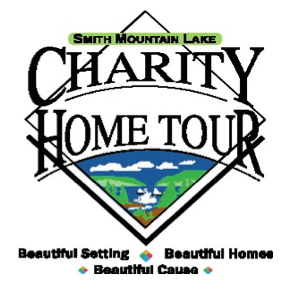 Please submit the following information to us.  Provide your 501(c)3 tax-exempt status letter from the IRS affirming such status.   	Provide a description of the services your charity provides, along with the number of those served in the SML geographic area.  .  Provide a statement describing why your charity should be chosen as a participating charity and how awarded funds would be utilized. .  Provide a copy of the charity’s IRS Form 990, 1120 (or similar) of your most recent tax return or your most current audited financial statement (a compilation is acceptable). .  Provide an overview of the number of current employees and volunteers who are affiliated with your charity. .  Please have the charity’s Executive Director or Board Chairman complete and sign the following statement:   I hereby authorize ___  __ (insert Charity Team Leader’s name) to submit an application for _  _ (insert Charity’s name) to be a participating Charity in the 2024 Smith Mountain Lake Charity Home Tour and to sign the Participation Agreement on my behalf.  I will support _  _ (insert Charity Team Leader’s name) in this regard.Printed Name __  __ Signature _____________________________Title __  ___Both mailed (paper) and emailed (scanned) applications are acceptable.  Submit your completed application and all supporting documentation by Friday, November 24, 2023 to Marci Waro at:SML Charity Home Tour, Inc., c/o Charity Administrator, P.O. Box 416, Moneta, VA 24121 or smlcharityhometour.charityadm@gmail.com Note: By applying to the SML Charity Home Tour, the applicant consents to having an Independent Selection Committee review the application.Charity Name  Date___EIN _ Mailing Address ___  _Charity’s Executive Director or Board Chairman __ Click to enter text __Phone _ Click to enter text _ Email Address __ Click to enter text _Contact Person (Charity Team Leader) __ Click to enter text _Phone _ Click to enter text _ Email Address __ Click to enter text